ФИО: Буртонова Ксения Александровна                               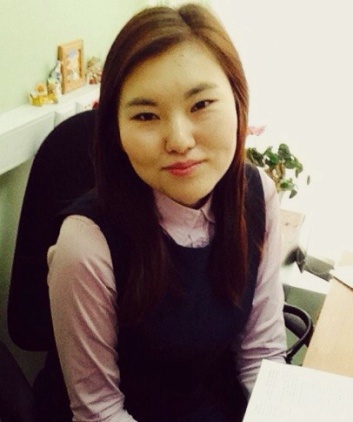 Дата рождения: 07.09.1995 Место проживания: г.Улан-Удэ, ул.Павлова 65 кв.43Контактный телефон: 8-983-427-35-21, 8-950-394-98-56.Электронный адрес: kseniya.burtonova@mail.ru  Цель: соискание должности экономиста. Образование: В 2016 г. окончила Бурятский государственный университет, институт экономики и управления, по специальности экономика.  Опыт работы: прохождение производственной и преддипломной практик в Министерстве экономики Республики Бурятия.Профессиональные навыки, знания: уверенный пользователь ПК: MS Office: Word, Excel, PowerPoint, «1С: Предприятие». Навыки статистической обработки данных, работа с документацией. Личные характеристики: коммуникабельна, стрессоустойчивая, ответственная, пунктуальная, быстро обучаема, нацелена на результат.  Дополнительная информация: Начальные знания иностранных языков: английский (свободное владение письменной и разговорной речью), французский (базовые знания). 